Week Commencing 30.3.20Home Topic GridResearch some interesting facts about Queen Victoria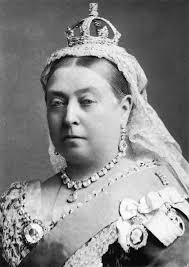 Go on a nature  hunt in the garden and make a pictogram showing all of the things you found.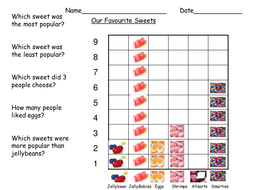 Complete the daily Lego challenge.  Post some pictures to show me of what you have made.https://www.themummytoolbox.com/lego-building-kids-activity-for-30-days-free-printable/?fbclid=IwAR2ORVbq57MKHzufaiJrddHGkkD7WkrNIvc_okLx1xlJJY3i3L38n1NSLCQ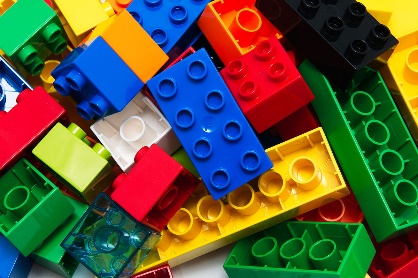 Read your favourite book.  Choose a character from it and write a character description about them.  Remember to include what they look like, what they like and how they behave.Draw some beautiful flowers that you have found outside.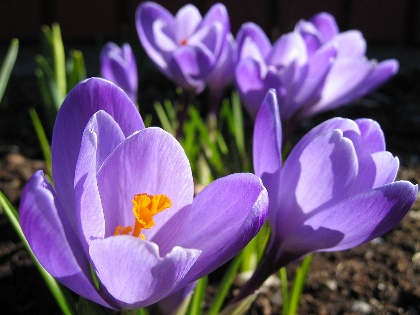 Roll your dice twice and make a 2 digit number.  Then roll the dice once to create a number sentence.  Then add the two numbers and then take them away use your numberline to help. 23 + 4 = 2723 – 4 = 19